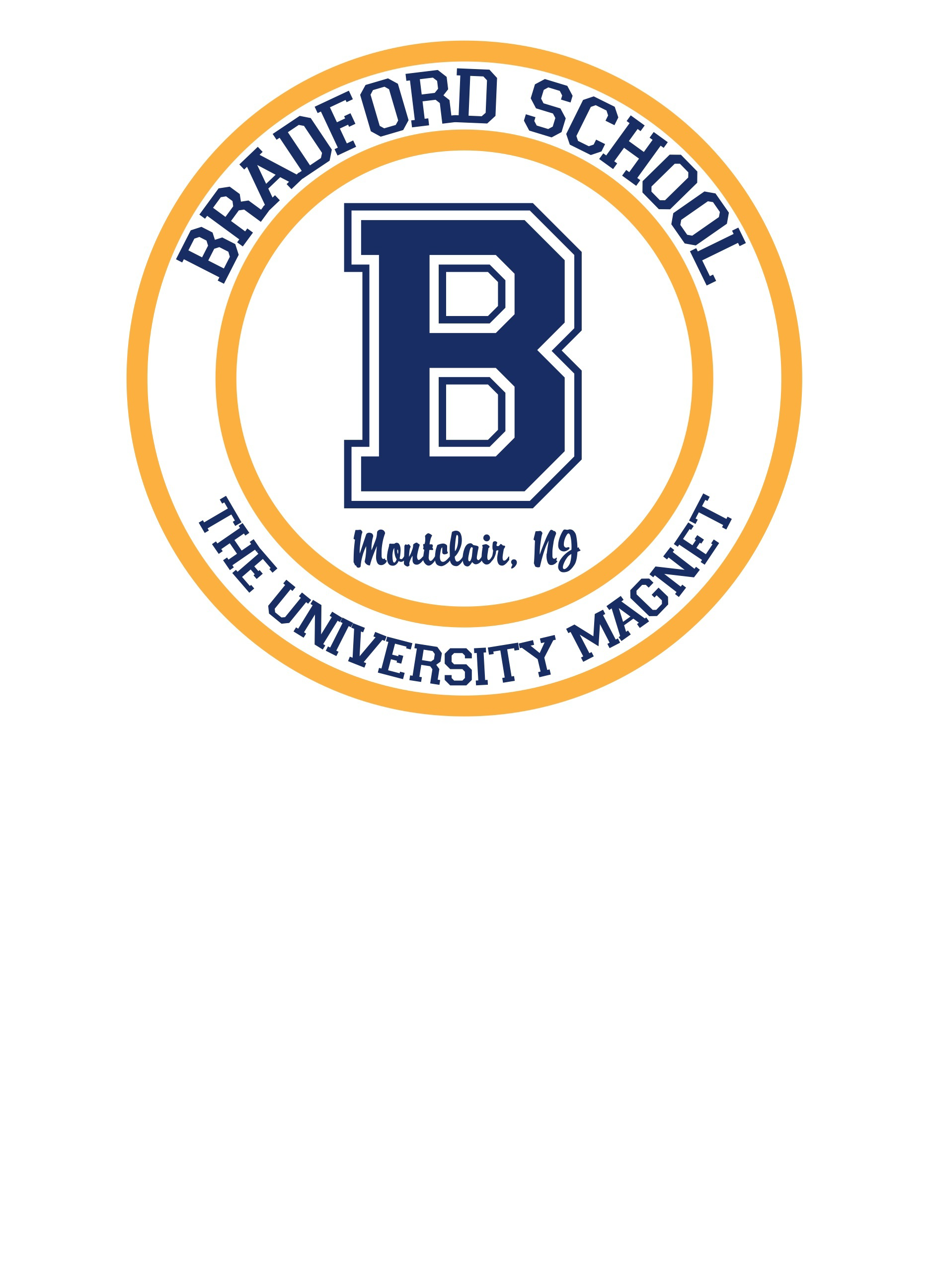 Bradford SchoolPTA Meeting – June 13, 2022 – 7:00 p.m.AgendaMeeting Minutes and DiscussionsJune 13, 2022		7:00 PMThe meeting is called to order.PTA general meeting 6/13/2022Call to orderApproval of minutes from 3/16 and 5/18Treasurer’s report:The budget is in good shape going into the end of the year.  We didn’t make as much this year or spend as much this year.  Most of the money came from donations from the direct ask.  In the past most came from ASE and some fund raising events that we didn’t do this year.  We usually give teachers stipends and grants but there were less this year since the teachers didn’t request as much.  President/VP report:Old businessTwo successful events that happened since out last meeting.  Thank you to Erin for running the Bradford book swap.  We opened it up to the community which was wonderful and donated books to the Navigadores program through the MFEE.  Thank you to Liz Miller, who runs bingo night that is this Thursday.  She also runs running club and co-hosts the run-athon.  That was a great event and it is both her last year and Mr. Malloney’s last year.  There is also the Toni’s Kitchen backpack event coming up at kidville and the the makers stem event coming up from 3-5 next Tuesday.New businessWhen officers were elected in June of 2021 it was understood to be 2 years long.  It was technically a 1 year term based on the old bylawds and since June of 2021 the bylaws have now been updated to make the terms 2 years long.  If the officers run again this year it will be for 2 years making the total term 3 years.  The guidance from PTAC is to extend the current term for just one more year and then have the next election in the spring of 2023 for the next set of officers that will also have a 2 year term. The PTA members voted with 12 votes for the current term to be over June 20th 2023.  Jen discusses the slate and what we need to fill.  Totally of 11 positions with the responsibilities spread across those roles.  She explained some of the events and roles to be filled. We will finalize the events for next year once we get the final calendar from the district and communitate the open roles to he Bradford community.  Discussion about the open roles by some members. Olivia asked if there were any questions.  Lauren Cancelosi asked if there is anything additional we are doing for school security.  Olivia said she hasn’t heard from any parents on this so didn’t have anything to add but assumed most parents are going to principal Aboushi or Dr. Ponds with these questions.  One parent added that they got more strict about keep the doors closed and locked. Discussion about what some parents thought would be helpful with security.  Olivia said she’s happy to have that conversation in the future but imagines those questions are going to Dr. PondsMeeting adjournedAttendeesErin HaleyOlivia BrintonJen SochLauren CancelosiMatthew DresnickErin DresnickChristine CalderonJuliette JonesDavid ShottlandShelia ShottlandJen SabaAdam BrintonDsichuk